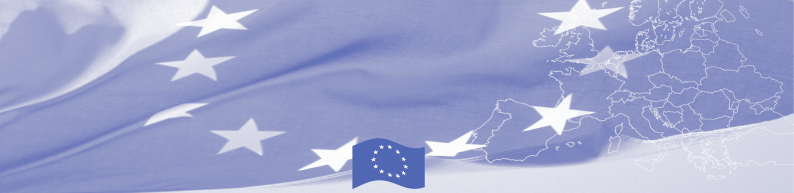 7 сентября 2018 г.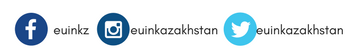 